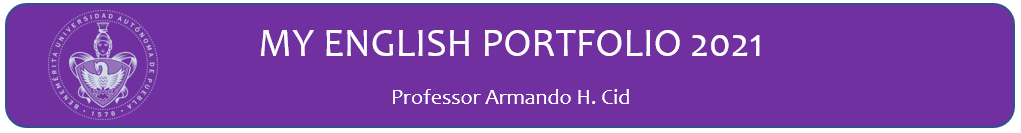 NAME:GROUP:			DATE:				      SCHOOLWORK NO:FAVOR DE PROPORCIONAR TODOS LOS DATOS QUE SE SOLICITAN ACERCA DEL SEMESTRE ANTERIOR.1. ¿Cuál era tu grupo en el semestre anterior (otoño 2020)?2. ¿En cuantas materias te fuiste a Extraordinario?3. Menciona las materias.4. ¿Aprobaste todas en el Examen Extraordinario? ¿En qué intento las aprobaste, Extra 1 o Extra 2?5. Por favor anota tus calificaciones finales del semestre anterior (resultados ordinarios) con número y letra.MATERIA			CALIFICACIÓN (número y letra)AlgebraQuímica ILenguaje y Procesos C.Lengua Extranjera IHabilidades DigitalesHistoria UniversalPsicología en la Adol. ILógica y ArgumentaciónCultura Física ITutoría IEmprendimiento I6. Por favor anota tus calificaciones de Extraordinario, indicando si fue Extra 1 o Extra 2.MATERIA		CALIFICACIÓN 			EXTRA 1 / 27. ¿Estás en contacto con los profesores de las materias que debes?8. ¿Tienes algo que agregar que no esté contemplado en este formulario?